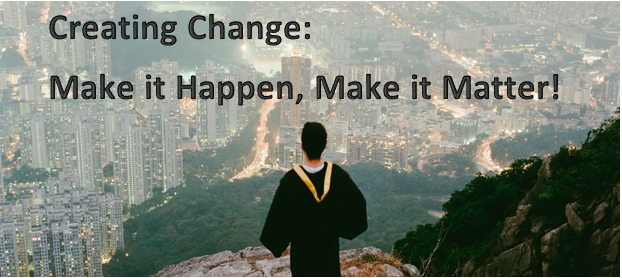 2019 Annual Applied Baccalaureate ConferenceCreating Change: Make it Happen, Make it Matter!Monday, November 4th, 2019 ~ 8:30 am-4:00 pmGreen River CollegeMorning refreshments & lunch included.Dear Colleagues:You are cordially invited to the SBCTC’s Annual Applied Baccalaureate Conference.  This year’s conference will occur on Monday, November 4th at Green River College.  Registration:  Opens Tuesday, October 2nd, 2019 through Friday November 1st, 2019. Questions?  Contact:Lenaya HoganConference Chair509-533-3522Lenaya.Hogan@sfcc.spokane.edu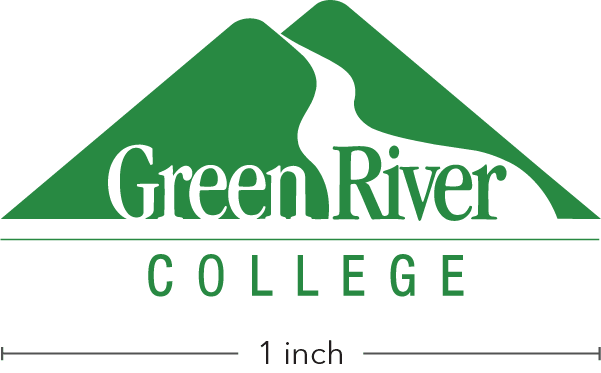 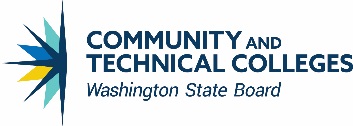 